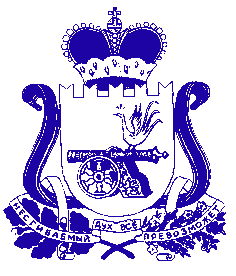 Совет депутатов ПЕРВОМАЙСКОГО СЕЛЬСКОГО поселения ШУМЯЧСКОГО района Смоленской области    РЕШЕНИЕ              От    16.03.2022г.                                                                                   № 8с. ПервомайскийО внесении изменений в решение Совета депутатов Первомайского сельского поселения Шумячского района Смоленской области «О налоге на имущество физических лиц на территории Первомайского сельского поселения Шумячского района Смоленской области» от 26.11.2018г. № 45В соответствии с Налоговым кодексом Российской Федерации, Уставом Первомайского сельского поселения Шумячского района Смоленской области, Совет депутатов Первомайского сельского поселения Шумячского района Смоленской областиРЕШИЛ:1.  Внести в решение Совета депутатов Первомайского сельского поселения Шумячского района Смоленской области «О налоге на имущество физических лиц на территории Первомайского сельского поселения Шумячского района Смоленской области» от 26.11.2018г, № 45 (в редакции решения Совета депутатов Первомайского сельского поселения Шумячского района Смоленской области от 11.06.2019г, №21, от 29.11.2019 №25, от 29.12.2021г. №52) следующие изменения:подпункт 3 пункта 2 решения изложить в следующей редакции:«3) -1,2 процента в 2022 году       -1,6 процента в 2023 году      -2 процента в 2024 году и последующие годы в отношении:- объектов налогообложения, включенных в перечень, определяемый в соответствии с пунктом 7 статьи 378.2 Налогового кодекса Российской Федерации, в отношении объектов налогообложения, предусмотренных абзацем вторым пункта 10 статьи 378.2 Налогового кодекса Российской Федерации»;пункт 2 решения дополнить подпунктом 5 следующего содержания:«5) 1 процент в отношении:- объектов недвижимого имущества, налоговая база в отношении которых определяется как кадастровая стоимость, площадь которых не превышает 50 квадратных метров, сведения о которых внесены в Единый государственный реестр недвижимости до 1 октября 2021 года включительно.»2.   Настоящее решение опубликовать в печатном средстве массовой информации органов местного самоуправления Первомайского сельского поселения Шумячского района Смоленской области «Первомайский вестник».3. Настоящее решение вступает в силу по истечению одного месяца со дня его официального опубликования. Глава муниципального образованияПервомайского сельского поселенияШумячского района Смоленской областиС.В. Богрянцева